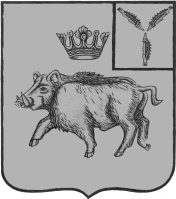 СОБРАНИЕ ДЕПУТАТОВБАЛТАЙСКОГО МУНИЦИПАЛЬНОГО РАЙОНАСАРАТОВСКОЙ ОБЛАСТИТридцать первое заседание Собрания депутатовпятого созываРЕШЕНИЕот .09.2017 № с.БалтайОб утверждении Положения о порядке сообщения лицами, замещающими муниципальные должности в Балтайском муниципальном районе Саратовской области, о возникновении личной заинтересованности при исполнении должностных обязанностей, котораяприводит или может привести к конфликту интересовВ соответствии с Федеральным законом от 06 октября 2003 года № 131-ФЗ «Об общих принципах организации местного самоуправления в Российской Федерации», Федеральным законом от 25 декабря 2008 года № 273-ФЗ «О противодействии коррупции», руководствуясь статьей 19 Устава Балтайского муниципального района Саратовской области, Собрание депутатов Балтайского муниципального района РЕШИЛО:1. Утвердить Положение о порядке сообщения лицами, замещающими муниципальные должности в Балтайском муниципальном районе Саратовской области, о возникновении личной заинтересованности при исполнении должностных обязанностей, которая приводит или может привести к конфликту интересов согласно приложению.2. Настоящее решение вступает в силу со дня опубликования на официальном сайте администрации Балтайского муниципального района.3. Контроль за исполнением настоящего решения возложить на постоянную комиссию Собрания депутатов Балтайского муниципального района по вопросам государственного строительства местного самоуправления.Председатель Собрания депутатовБалтайского муниципального района				А.А.ГруновГлава Балтайскогомуниципального района						С.А.СкворцовПриложение к решению Собрания депутатовБалтайского муниципальногорайона Саратовской областиот .09.2017 № Положение о порядке сообщения лицами, замещающими муниципальные должности в Балтайском муниципальном районе Саратовской области, о возникновении личной заинтересованности при исполнении должностных обязанностей, которая приводит или может привести к конфликту интересов1. Настоящее Положение о порядке сообщения депутатами, членами выборного органа местного самоуправления, выборными должностными лицами местного самоуправления, членами избирательной комиссии Балтайского муниципального района, действующей на постоянной основе и являющейся юридическим лицом, с правом решающего голоса иными лицами, замещающими муниципальные должности в Балтайском муниципальном районе Саратовской области (далее - лица, замещающие муниципальные должности), о возникновении личной заинтересованности при исполнении должностных обязанностей, которая приводит или может привести к конфликту интересов, (далее - Положение) разработано в целях реализации Федерального закона от 25 декабря 2008 года № 273-ФЗ "О противодействии коррупции".Положение устанавливает процедуру сообщения лицами, замещающими муниципальные должности, о возникновении личной заинтересованности при исполнении должностных обязанностей, которая приводит или может привести к конфликту интересов.1.1. Лицо, замещающее муниципальную должность обязано сообщать о возникновении личной заинтересованности при осуществлении своих полномочий, которая приводит или может привести к конфликту интересов, при наличии одного из следующих оснований:- возможность получения доходов в виде денег, иного имущества, в том числе имущественных прав, услуг имущественного характера, результатов выполненных работ или каких-либо выгод (преимуществ) указанным лицом;- возможность получения доходов в виде денег, иного имущества, в том числе имущественных прав, услуг имущественного характера, результатов выполненных работ или каких-либо выгод (преимуществ) лицами, состоящими с указанным лицом в близком родстве или свойстве (родителями, супругами, детьми, братьями, сестрами, а также братьями, сестрами, родителями, детьми супругов и супругами детей);- возможность получения доходов в виде денег, иного имущества, в том числе имущественных прав, услуг имущественного характера, результатов выполненных работ или каких-либо выгод (преимуществ) гражданами или организациями, с которыми указанное лицо и (или) лица, состоящие с ним в близком родстве или свойстве, связаны имущественными, корпоративными или иными близкими отношениями.2. Лицо, замещающее муниципальную должность, при наличии оснований направляет уведомление о возникновении личной заинтересованности при осуществлении своих полномочий, которая приводит или может привести к конфликту интересов (далее - уведомление), в комиссию по урегулированию конфликта интересов (далее - Комиссия).3. Уведомление по форме согласно Приложению 1 к настоящему Положению должно быть подано в течение двух рабочих дней со дня возникновения личной заинтересованности при осуществлении полномочий, которая приводит или может привести к конфликту интересов, в Комиссию.4. Уведомление подлежит регистрации секретарем Комиссии в журнале регистрации уведомлений о возникновении личной заинтересованности при осуществлении полномочий, которая приводит или может привести к конфликту интересов (далее - журнал регистрации уведомлений), согласно Приложению 2 к настоящему Положению в день получения уведомления. Копия уведомления с отметкой о регистрации возвращается лицу, направившему уведомление.Приложение № 1 к Положению о порядке сообщения лицами, замещающими муниципальные должности в Балтайском муниципальном районе Саратовской области, о возникновении личной заинтересованности при исполнении должностных обязанностей, которая приводит или может привести к конфликту интересовУведомлениео возникновении личной заинтересованности при осуществленииполномочий, которая приводит или может привести к конфликту интересов в комиссию___________________________________Я ________________________________________________________________(Ф.И.О., замещаемая муниципальная должность)____________________________________________________________________________________________________________________________________уведомляю о том, что:1. ____________________________________________________________________________________________________________________________________________________________________________________________________(описание личной заинтересованности при осуществлении полномочий,которая приводит или может привести к конфликту интересов)2. ____________________________________________________________________________________________________________________________________________________________________________________________________(описание полномочий, на надлежащее осуществление которых влияет илиможет повлиять личная заинтересованность)3. ____________________________________________________________________________________________________________________________________________________________________________________________________(дополнительные сведения)"__" ____________ 20___ г.   _______________		__________________________(подпись лица,			(фамилия, инициалы лица,направившего			направившего уведомление)уведомление)Регистрационный номерв журнале регистрации уведомлений ____________________________Дата регистрации уведомления "___" ________________ 20___ г.___________________________  ___________________________________(подпись лица, зарегистрировавшего	(фамилия, инициалы лица,уведомление)					зарегистрировавшего уведомление)Приложение № 2к Положению о порядке сообщения лицами, замещающими муниципальные должности в Балтайском муниципальном районе Саратовской области, о возникновении личной заинтересованности при исполнении должностных обязанностей, которая приводит или может привести к конфликту интересовЖурнал
 регистрации уведомлений о возникновении личной заинтересованности при осуществлении полномочий, которая приводит или может привести к конфликту интересов№ п/пРегистрационный номер уведомленияДата регистрации уведомленияУведомление направленоУведомление направленоУведомление зарегистрированоУведомление зарегистрированоОтметка о получении копии уведомления (копию получил, подпись) либо о направлении копии уведомления по почте№ п/пРегистрационный номер уведомленияДата регистрации уведомленияФ.И.О.ДолжностьФ.И.О.ДолжностьОтметка о получении копии уведомления (копию получил, подпись) либо о направлении копии уведомления по почте12345678